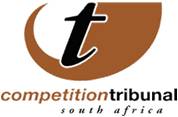 OUTCOME OF TRIBUNAL HEARING FOR WEDNESDAY, 21 OCTOBER 2015The Competition Tribunal has approved, without conditions, the mergers of: Masana Petroleum/BP Southern Africa; Investec Bank/ITEC; Actis/Coricraft; the Government Employees Pension Fund/ Siyanda Resources, and Tiso Blackstar Group/Robor. Government Employees Pension Fund merger with Siyanda will see the GEPF acquire a stake in Siyanda Resources. Siyanda Resources is an investment company focusing in the resources sector with particular emphasis on coal, precious and base metal, industrial minerals and chrome operations. The Competition Commission found that while Siyanda had controlling interests in the chrome mining, ferrochrome producing and platinum markets, the GEPF though PIC does not. In the merger between Investec Bank, as the nominee of New Itec Holdco, of Itec Group and Itec has been approved by the Commission, and a new special purpose vehicle New Itec Holdco will control the Itec Group and Itec. The IT equipment distributed by Itec Group and Itec include printers, scanners and photocopy machines. Following the merger, Tiso Blackstar Group will control Robor. Tiso is an investment holding company with interests in a number of industries including media and entertainment, steel and real estate. Robor is a manufacturer and supplier of welded tube and pipes, cold formed steel profiles and associated value added products.BP Southern Africa will gain control over Mansana Petroleum following its merger with its Speciality Chemicals Division. Private equity firm Actis has bought a stake in Coricraft, manufacturer and retailer of household furniture. Actis invests primarily in consumer, healthcare, financial services, industrial, energy and real estate and had no interest in furniture sales or manufacture. Issued by: Chantelle Benjamin Communications: Competition Tribunal   Tel (012)394 1383                                      Cell: +27 (0) 73 007 5603                                          E-Mail: chantelleb@comptrib.co.za On Behalf Of:Lerato Motaung                                                   Registrar: Competition Tribunal                                         Tel: (012) 394 3355                                              Cell: +27 (0) 82 556 3221                                               E-Mail: LeratoM@comptrib.co.zaType of matterParties involvedCompetition Commission’s recommendation to TribunalLarge MergerMasana Petroleum Solutions (Pty) Ltd and BP Southern Africa (Pty) LtdApprove the merger without conditionsLarge Merger Investec Bank Ltd (Investec) As Nominee for a Private Limited Liability Company (New ITEC HOLDCO) AND ITEC Group (Pty) Ltd and ITEC (Pty) LtdApprove the merger without conditionsLarge Merger Actis 4 PCC with Respect to The Mahogany Cell and Coricraft Group (Pty) LtdApprove the merger without conditionsLarge Merger Government Employees Pension Fund and Siyanda Resources (Pty) LtdApprove merger without conditions Large Merger Tiso Blackstar Group SE and Robor (Pty) LtdApprove merger without conditions